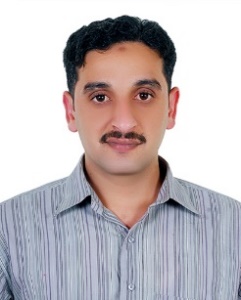                           FAKHIR Email: fakhir.388300@2freemail.com PERSONAL INFORMATION                                                                     Date of Birth 	: 20 June 1985Nationality          : Pakistani                                             Marital Status 	: SingleLanguages 	: English, Urdu, Hindi, Arabic UAE License         : YesCHARACTER REFERENCES Available upon requestEDUCATION / CERTIFICATIONBSc (Graduation)                                        2005                       University Of AJK PAKISTAN  Fsc (Intermediate)                                       2003                      Unique College AJK PAKISTANDiploma Basic computer education        2002                       Unique College AJK PAKISTAN                                                           COURSE & TRANINGS (2006 TO 2017)NEBOSH INTERNATIONAL GENERAL CERTIFICATE IN OCCUPATIONAL HEALTH AND SAFETY. (UAE)                                                                                                                    NEBOSH INTERNATIONAL CERTIFICATE IN FIRE SAFETY AND RISK MANAGEMENT.(UAE)Management of International Health and Safety.(UAE)Controlling Workplace Hazards.(UAE)Health and Safety Practical Application.(UAE)Risk Assessment & Accident Investigation Training.(UAE)OSH Certificate from Al Jazirah Institute of Science & Technology Abu Dhabi UAE.PSBD Training From Private Security Business Department(Abu Dhabi & Ajman, UAE)NSI Training from National Security Institute (Abu Dhabi & Ajman, UAE)DPS Training from Dubai Police Academy (UAE).Dissemination & Communication from Pakistan Red Crescent Society (PRCS).(PAKISTAN)Restoration of Family Links from International Committee Red Cross (ICRC). PAKISTAN)PHAST Community Participation from Pakistan Red Crescent Society (PRCS). PAKISTAN)Disaster Risk Reduction from Pakistan Red Crescent Society in a Dangerous Earthquake in 2005 AJK Pakistan.